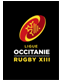 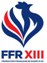 TOURNOI Jean QUARANTA                        VENDREDI 11 NOVEMBRE 2022                                      de 10h00 à 17h00 STADE LUCIEN DESPRATS 46000 CAHORSCATEGORIES :PREMIERS PAS U7: 	5 Joueurs + 4 remplaçantsPUPILLES  U9:           	5 joueurs + 4 remplaçantsPOUSSINS U11 :          	7 joueurs + 4 remplaçantsBENJAMINS U13:       	9 joueurs + 4 remplaçantsFICHE D’ENGAGEMENT :                                               CLUB :RESTAURATION et BUVETTE SUR PLACE  Goûter offert.Réservations au plus tard le 06 Novembre 2022	calvet.stephanie@wanadoo.fr	Renseignements : 06 80 72 51 00CatégorieNombre d’équipesNombre de joueursBENJAMINS U13POUSSINS U11PUPILLES   U9PREMIERS PAS U7TOTAL